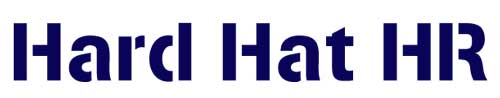 HHHR 20XX PA Cycle Talent Review Meeting (TRM) ExampleNon-exempt Day 1  Conference RoomWednesday, February 38:00AM – 5:00PM (Lunch at Noon)Manager #1Employee #1Employee #2Employee #3Employee #4Employee #5Employee #6Employee #7Employee #8Employee #9Employee #10Manager #2Employee #11Employee #12Employee #13Employee #14Employee #15Employee #16Employee #17Manager #3Employee #18Manager #4Employee #19Manager #5Employee #20Non-exempt Day 2 Conference RoomThursday, February 48:00AM – 5:00PM (Lunch at Noon)Manager #6Employee #21Employee #22Employee #23Employee #24Employee #25Employee #26Employee #27Employee #28Manager #7Employee #29Employee #30Employee #31Employee #32Employee #33Manager #8Employee #34Employee #35Employee #36Employee #37Employee #38Employee #39Manager #9Employee #40Employee #41Employee #42Employee #43Talent Review Board (TRB) for both sessionsHR, Manager #1, Manager #2, Manager #3, Manager #4, Manager #5, Manager #6, Manager #7, Manager #8, Manager #9Exempt Level  Day 1 Monday, February 812:00PM – 3:30PM Talent Review Board (TRB) for Exempt 1 sessionHR, Director #1, Director #2, Director #3, Sr. Mgr. #1, Sr. Mgr. #2, Sr. Mgr. #3, Sr. Mgr. #4Exempt Level Day 2 Tuesday, February 91:00PM – 4:30PMTalent Review Board (TRB) for Exempt 2 sessionHR, Sr. Mgr. #1,  Sr. Mgr. #2, Sr. Mgr. #3,   Sr. Mgr. #4, Sr. Mgr. #5 Director #1Manager #112:00Manager #312:20Manager #512:40Manager #61:00Manager #81:20Director #2Manager #21:40Manager #92:00Director #3Manager #42:20Manager #72:40Exempt Non-Mgr #13:00Sr. Mgr. #1Exempt Non-Mgr #21:00Sr. Mgr. #2Director #11:20Exempt Non-Mgr #31:40Sr. Mgr. #3Exempt Non-Mgr #42:00Director #22:20Exempt Non-Mgr #52:40Exempt Non-Mgr #63:00Sr. Mgr. #4Director #33:20Sr. Mgr. #5Exempt Non-Mgr #73:40